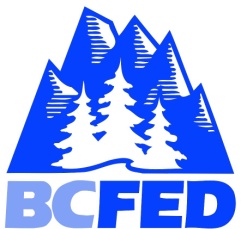 October 1, 2012TO:	Ranking OfficersDear Sisters and Brothers:
RE:	YOUNG WORKERS CONFERENCE – NOVEMBER 24, 2012As you know, every year on the Sunday before convention we hold a Young Worker Conference. This year’s conference theme is “Young Workers Mobilizing for Change: Connecting With and Changing Communities.” The Conference serves as a way for young workers to network with each other, to become familiar with the convention process, and to learn about and discuss issues. 
This year promises to be an exciting year both at Convention and at the Young Worker Conference. With the provincial elections just around the corner, this is the perfect time to get young workers thinking about how they can get involved in their communities, and how they can get involved in the campaigns in the spring of 2013.
The Conference for this year features guest speakers who are already change makers in their communities: 
Mark Brand is the owner of Save On Meats, and does a lot for the community out of his place of business in the downtown eastside. Mark employs people who are hard to hire, many of whom face drug addiction, alcoholism and mental health issues. Mark’s building in the downtown eastside gives life to many community projects and youth initiatives, and is the starting point for other small socially and environmentally conscious businesses.
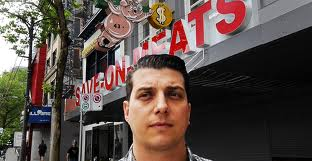 Brigette DePape is a young former Page in the House of Commons who bravely held up a “Stop Harper” sign in the House during the Governor General’s throne speech at the beginning of the Harper Government’s first sitting of the term. She has since been continuing her activism and speaking out on the importance of being politically active and of changing communities. 
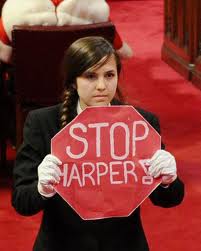 The Conference will also feature a course on political action that will prepare participants to engage in the 2013 elections and that will give young people the skills they need to be able to organize in their communities.
In order to make this year’s Conference a success, we need to have young workers from all over the province attend so that they can take the skills they have gained and apply them in their respective communities.
I hope you will take the opportunity to send your young workers to this year’s 1-day Conference. I have enclosed the registration form, please fax this form back to 604-430-5917.  For early bird registration, please do so prior to November 1st. 

It is sure to be one that young workers and their communities will benefit from.
In solidarity, 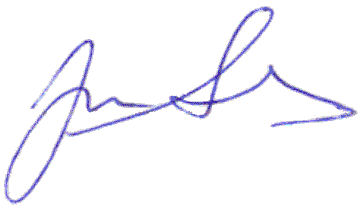 JIM SINCLAIRPresidentKC/mz0170-12let-registration young workers confCOPE378